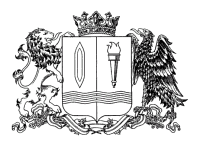 ПРАВИТЕЛЬСТВО ИВАНОВСКОЙ ОБЛАСТИПОСТАНОВЛЕНИЕот _______________ № _______-пг. ИвановоО внесении изменений в постановления Правительства Ивановской области от 20.09.2021 № 442-п «Об утверждении Положения о региональном государственном контроле (надзоре) за приемом на работу инвалидов в пределах установленной квоты» и от 09.11.2012 № 449-п «Об утверждении Положения о комитете Ивановской области по труду, содействию занятости населения и трудовой миграции» и признании утратившими силу некоторых постановлений Правительства Ивановской областиВ целях приведения нормативных правовых актов Ивановской области в соответствие с законодательством Российской Федерации и законодательством Ивановской области Правительство Ивановской области п о с т а н о в л я е т:1.	Внести в постановление Правительства Ивановской области от 20.09.2021 № 442-п «Об утверждении Положения о региональном государственном контроле (надзоре) за приемом на работу инвалидов в пределах установленной квоты» следующее изменение:в приложении к постановлению:пункт 19 раздела II «Управление рисками причинения вреда (ущерба) охраняемым законом ценностям при осуществлении регионального государственного контроля (надзора)» изложить в следующей редакции:«19. В целях оценки риска причинения вреда (ущерба) при принятии решения о проведении и выборе вида внепланового контрольного (надзорного) мероприятия устанавливается следующий индикатор риска нарушения обязательных требований:отсутствие в органах службы занятости населения Ивановской области информации о созданных или выделенных работодателем рабочих местах для трудоустройства инвалидов в соответствии с установленной квотой для приема на работу инвалидов, включая информацию о локальных нормативных актах, содержащих сведения о данных рабочих местах, выполнении квоты для приема на работу инвалидов.».2.	Внести в постановление Правительства Ивановской области от 09.11.2012 № 449-п «Об утверждении Положения о комитете Ивановской области по труду, содействию занятости населения и трудовой миграции» следующее изменение:абзац двенадцатый подпункта 3.5.7 раздела 3 «Полномочия и функции Комитета»  приложения к постановлению изложить в следующей редакции:«содействие безработным гражданам и гражданам, зарегистрированным в органах службы занятости в целях поиска подходящей работы, в переезде и безработным гражданам и гражданам, зарегистрированным в органах службы занятости в целях поиска подходящей работы, и членам их семей в переселении в другую местность для трудоустройства по направлению органов службы занятости;».3. Признать утратившими силу постановления Правительства Ивановской области:от 15.12.2008 № 326-п «Об исполнении работодателями Закона Ивановской области от 12.05.2006 № 44-ОЗ «О квотировании рабочих мест для инвалидов»;от 22.02.2012 № 48-п «О внесении изменений в постановление Правительства Ивановской области от 15.12.2008 № 326-п 
«Об исполнении работодателями Закона Ивановской области от 12.05.2006 № 44-ОЗ «О квотировании рабочих мест для инвалидов на предприятиях, в учреждениях и организациях в Ивановской области»;от 11.06.2013 № 217-п «О внесении изменений в постановление Правительства Ивановской области от 15.12.2008 № 326-п «Об исполнении работодателями Закона Ивановской области от 12.05.2006 
№ 44-ОЗ «О квотировании рабочих мест для инвалидов на предприятиях, в учреждениях и организациях в Ивановской области»; от 20.11.2013 № 467-п «О внесении изменений в постановление Правительства Ивановской области от 15.12.2008 № 326-п «Об исполнении работодателями Закона Ивановской области от 12.05.2006 
№ 44-ОЗ «О квотировании рабочих мест для инвалидов на предприятиях, в учреждениях и организациях в Ивановской области»;от 18.12.2014 № 556-п «О внесении изменений в постановления Правительства Ивановской области от 15.12.2008 № 326-п «Об исполнении работодателями Закона Ивановской области от 12.05.2006 
№ 44-ОЗ «О квотировании рабочих мест для инвалидов на предприятиях, в учреждениях и организациях в Ивановской области» и от 09.11.2012 
№ 449-п «Об утверждении Положения о комитете Ивановской области по труду, содействию занятости населения и трудовой миграции»;от 14.08.2015 № 391-п «О внесении изменений в постановление Правительства Ивановской области от 15.12.2008 № 326-п «Об исполнении работодателями Закона Ивановской области от 12.05.2006 
№ 44-ОЗ «О квотировании рабочих мест для инвалидов на предприятиях, в учреждениях и организациях в Ивановской области».ГубернаторИвановской областиС.С. Воскресенский